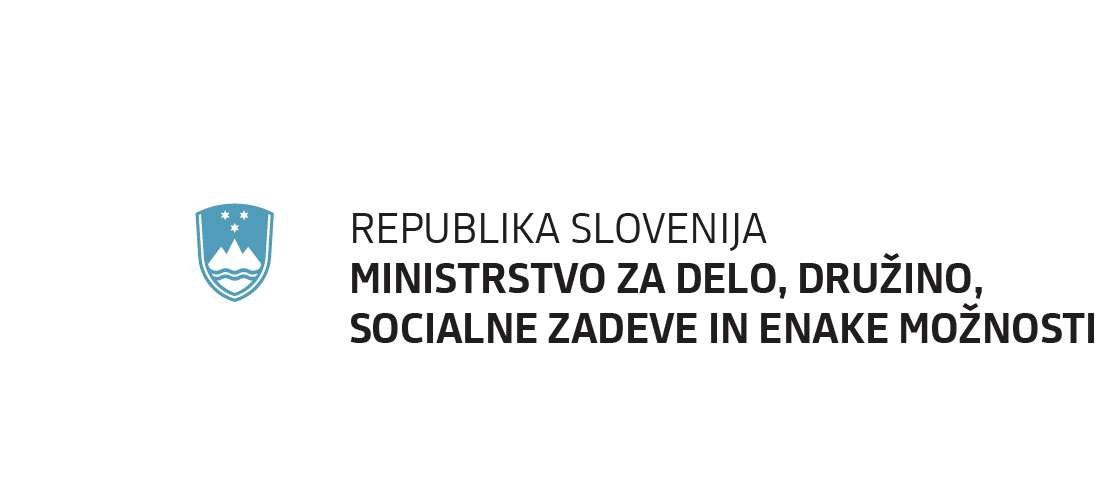 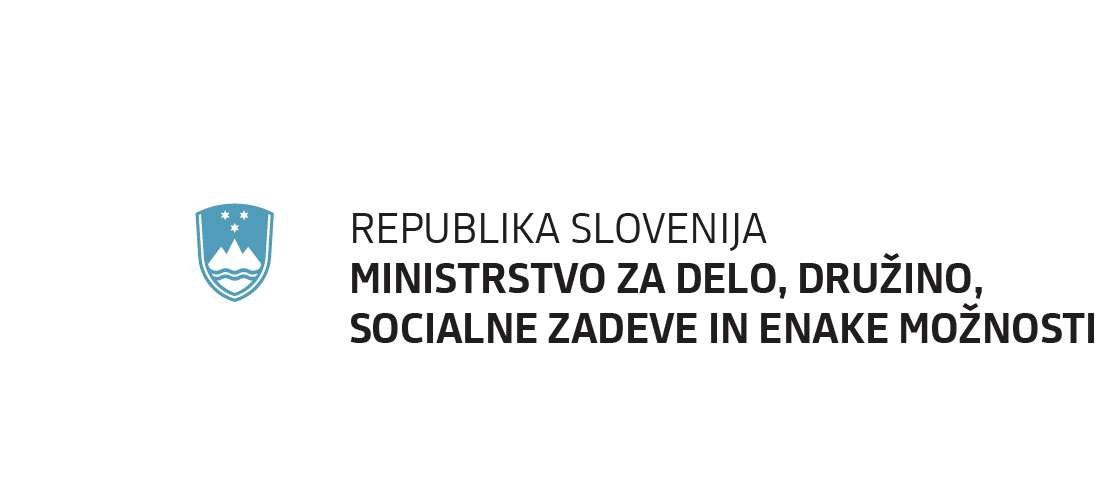 Javno odpiranje vlog za Javni razpis za sofinanciranje vlaganj 
v infrastrukturo namenjeno izvajanju dnevnih oblik varstva/začasnih namestitev za starejšeObveščamo vas, da bo zaradi neugodne epidemiološke situacije in zaradi spoštovanja ukrepov za preprečevanje širjenja okužb s COVID-19, odpiranje vlog za Javni razpis za sofinanciranje vlaganj v infrastrukturo namenjeno izvajanju dnevnih oblik varstva/začasnih namestitev za starejše, dne 23.10.2020 ob 10.00 uri potekalo preko video konference (aplikacija Teams).Za sodelovanje preko video konference bo potrebna prijava, zato zainteresirane udeležence na javnem odpiranju naprošamo, da nam svoj interes (ime, priimek, javni zavod in elektronski naslov), do četrtka 22.10.2020 do 12h sporočijo na elektronski naslov:  martina.vuckovecki@gov.si. Po prejemu kontaktov, bomo vsem sporočili navodila za prijavo in sodelovanje v videokonferenci.